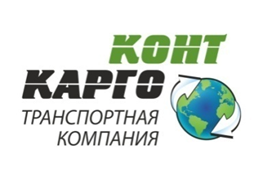 Заявление о переадресации грузаОт ____________________________________________________________(наименование организации)Просим изменить город назначения отправленного груза по ТТН № _________________ дата погрузки ___________________.Указанный в ТТН город назначения ____________________ считать недействительным. Просим отправить вышеуказанное отправление в город __________________, грузополучателю _________________________________________________________, телефон грузополучателя ____________________________________________________.Оплата за доставку согласно ТТН будет произведена _____________________________,место оплаты г._______________________________Оплата за переадресованный маршрут согласно настоящему заявлению будет произведена_______________________________________________________________, место оплаты г._________________________Реквизиты: наименование организации, адрес, тел.,__________________________________________________Р/с № _________________ к/с _______________________БИК № ________________ ИНН _________________КПП/ОГРН____________________Паспорт: серия________________номер_________________выдан_________________________________________   _________________   _________________________должность руководителя		ФИО 			подпись, печать (оттиск печати*)«___» __________________201__г.